DR (COL) PRABAL DEB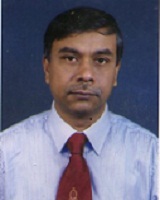 Senior Advisor (Pathology) & Professor, Head, Dept of Laboratory Sciences, Command Hospital, Kolkata-700027, West Bengal, IndiaMob : 8826388945 /9868169645                               debprabal@gmail.comCAREER  PROFILESenior Pathologist with three decades of broad-ranging expertise in profession, academics, research and administration. Able to work independently, as well as in a supervisory capacity and as a supportive team member with equal élan and comfort to deliver the best. Extensive experience in conventional as well as cutting edge techniques in laboratory sciences with special interest in oncopathology and neuropathology. Strives to attain best of quality control in the laboratory and achieve optimal clientele satisfaction. Thrives on new intellectual challenges and continuously pushes the boundary. EDUCATION  &  PROFESSIONAL QUALIFICATIONFellow UICC (Molecular Neuropathology)                                   (University of Heidelberg, Germany)	: 2007	International fellowship awarded by Union for International Cancer Control, Geneva	Member National Academy of Medical Sciences                                                  (MNAMS, Pathology)	: 2007	Nominated by National Academy of Medical Sciences based on research publicationsPost Doc Fellow in Neuropathology                     (All India Institute of Medical Sciences, New Delhi)	: 2003-05	Selected by Armed Forces to undergo 2 years super specialty training in NeuropathologyTrg in Transfusion Medicine & Immunohematology         (Armed Forces Transfusion Centre, Delhi) 	: 2000	MD-Pathology  		      		                       (Armed Forces Medical College, Pune)	: 1995-98 	Secured 2nd Rank in order of merit in Pune UniversityMBBS 					                       (Armed Forces Medical College, Pune)	: 1986-90OTHERSInternal Auditor Course (ISO-15189)                                                                         			: 2016Medical Education										: 2010    Sept 2010, at AFMC, Pune under aegis of Jawaharlal Nehru Med College, Sawangi (Meghe), WardhaWORK EXPERIENCEJun 2017– till date        : Professor & Head of Dept of Laboratory Sciences, Command Hospital, Kolkata Aug 2014 – Jun 2017  : Professor of Histopathology, Army Hospital, DelhiSep 2008 – Jul 2014    : Professor Pathology, Armed Forces Medical College, PuneNov 2005 – Aug 2008  : Head of Dept of Laboratory Sciences, Command Hospital, Udhampur (Jammu & Kashmir)2003-2005                     : Post Doctoral Fellowship (Neuropathology) at AIIMS, New Delhi, under Prof Chitra Sarkar2002-2003                     : Graded Specialist (Pathology) & Head, Laboratory Services, Military Hospital Mhow (MP)2000–2002                    : Head of Laboratory Services, Indo-Bhutan Friendship Hospital, IMTRAT, Thimphu (Bhutan)1999-2000                     : Commanding Officer, Corps Blood Supply Unit, Ambala & Head of Transfusion Services1995-1998                     : Post graduate resident, Armed Forces Medical College, Pune1991-1995 : (Pre MD)  : Regimental Medical Officer of Armed Forces, in various operational areas & peace areas of                                                India, including two tenures in Siachen Glacier. ACADEMIC EXPERIENCEProfessor 						: 2013-Till date	Post Graduate, Under Graduate, Nursing, Paramedical teacher & guide 	Examiner for National Board of Examinations,  All India Institute of Medical Sciences, Maharashtra University of Medical Sciences, West Bengal University of Medical Sciences, Kerala University of Medical Sciences, & Armed ForcesRESEARCH EXPERIENCEArmed Forces Medical Research Committee 		   	: Research projects Maharashtra University of Health Sciences             	   	: Post Graduate Dissertations   /    Under Graduate projectsDelhi University & West Bengal University 		   	: Post Graduate DissertationIndian Council of Medical Research, New Delhi (ICMR)     	 : Under Graduate research projects National Centre for Cell Sciences, Pune (NCCS)	               : Research projectsRELEVANT SKILLSProfessional :Oncopathology with special reference to Neuro-oncopathology : 	        Primary focus on brain tumours (molecular pathways in gliomagenesis)Neuropathology         : Neurotrauma (traumatic brain injuries and traumatic peripheral nerve injuries) & Stroke pathologyCytopathology            :    Liquid based biopsies, immunocytochemistry & cell blockUltrastructural Pathology (Transmission Electron Microscope)Administrative :Head (technical & professional) of Laboratory Services of all hospitals of Eastern Command zone of Armed Forces Head of Laboratory Services of command hospital (650 beds) & zonal hospitals (200-400 beds) Head of Histopathology of Army Hospital (R&R), Delhi; Armed Forces Med College, Pune; Command Hosp, KolkataEstablished and commanded a specialized Armed Forces that functioned as a mobile blood bank to cater for war   Member Expert Committee for Laboratory Services of Armed Forces Medical Services for purchase of equipmentsMember Quality Control Committee for Laboratory Services of Armed Forces Medical Services Member Bio Medical Waste Committee for Laboratory Services of Armed Forces Medical Services PUBLICATIONSInternational MetricsGoogle Scholar Profile                       : h –index : 19          *  i-10 index : 28             * Citations : 1167Researchgate Profile                            : RG Score : 29.37        * Total Impact : 78.34Peer reviewed journals                      : 89	     (International : 29		National : 60)  Book chapters                                    : 24 including   	Boyd’s Textbook of Pathology : Associate Editor & Contributor Editorial Board Member Journal      : International :04        National : 03 Editor –in-Chief	        	                    : Journal of Cytology (Pubmed Indexed journal)Associate Editor			      :  Journal of Peripheral Nerve Surgery	Reviewer                                             :   National & International journalsConferences                                       :   Presented guest lectures & papers in conferences in India & abroadMEMBER OF PROFESSIONAL BODY :	International Union Against Cancer Control, Geneva Member, Thompson Reuter for Annual Academic Reputation Survey (World University Rankings)National / State : National Academy of Medical Sciences / Pathology / Cytology / Blood Transfusion / NeurosciencesCanadian Association of PathologistsAWARDS :2011; 2012; 2013; 2014 : Chief of Army Staff / Air Staff Award    (Award for best research paper in Pathology & Allied)2007                               : ICRETT Fellowship, awarded by Union for International Cancer Control, Geneva2005                               : Ciba Geigy Epilepsy Award2000                               : 2nd Best Research Paper awarded by Medical Journal Armed Forces IndiaBest research paper : Neurology (2005); Recons Surgery (2009); Maharashtra State UG (2011); MAPCON (2011)REFEREESWORK EXPERIENCEJun 2017– till date :Head of the Department of Laboratory Sciences Professor, Dept of Pathology, Command Hospital, KolkataSenior Advisor (Pathology & Neuropathology)Specific duties  : Head of Dept (Histopathology, Cytopathology, Clinical Pathology, Microbiology, Biochemistry, Hematology, Transfusion Medicine & Autopsy Services) of Command Hospital Kolkata	                         : Head of Lab Services of Eastern Command of Indian Armed Forces (covering Eastern part of the country)		         :  Research                                : Teaching Post Graduates & Laboratory technicians 		        : Procurement of equipments and modernization of lab servicesAug 2014 – Jun 2017 :Professor, Dept of Pathology, Army Hospital (Research & Referral), Delhi CanttSenior Advisor (Pathology & Neuropathology), Dept of Pathology, Army Hospital (Research & Referral), Delhi CanttSpecific duties  : Head of Histopathology Division (Oncopathology &  Neurooncopathology)	                         : Research                                 : Teaching Post Graduates & Lab technicians at Army Hosp (R&R); Undergraduates (Army Coll of Med Sciences, Delhi) .	                         :  Procurement of equipments and modernization of lab servicesSep 2008 – Jul 2014 :Associate Professor & Professor, Dept of Pathology, Armed Forces Medical College, PuneNeuropathologist, Armed Forces Medical College & Command Hospital, PuneSpecific duties : Histopathology sign outs (including Oncopathology & Neuropathology) & Cytology			: Research                                      : Teaching Post Graduates, Undergraduates, Nursing students & Laboratory technicians at AFMC	Nov 2005 – Aug 2008 :Classified Specialist (Pathology) & Neuropathologist of Command Hospital, Udhampur (Jammu & Kashmir) Head of the Department (15 July 2007 to 04 January 2008)Specific duties : Histopathology sign outs (including Oncopathology & Neuropathology) & Cytology			: Hematopathology, Clinical Pathology, Clinical Chemistry			: Transfusion Medicine & Immunohaematology (Blood Bank)			: Research                               : Teaching Laboratory technicians	2003-2005 : Post Doctoral Training in Neuropathology at All India Institute of Medical Sciences, New Delhi, under Prof Chitra Sarkar2002-2003 : Graded Specialist (Pathology) & Head, Laboratory Services, Military Hospital Mhow (MP)Specific duties : Histopathology, Cytology, Transfusion services, Clinical Chemistry, Chemical Chemistry,                                  Microbiology, Serology            2000 – 2002 : Head of Laboratory Services, Indo-Bhutan Friendship Hospital, IMTRAT, Thimphu (Bhutan)Specific duties : Histopathology, Autopsy, Transfusion services, Clinical Chemistry, Chemical Chemistry,                                  Microbiology, Serology                               1999-2000 : Officer Commanding, Corps Blood Supply Unit, AmbalaSpecific duties : Administrative head			:  Patient related services : Histopathology services at Military Hospital Ambala                                 :  Transfusion services of Military Hospital Ambala & entire Western front of the Armed                                      Forces (including part of the Operation Vijay at Kargil)1995-1998 : AFMC, Pune and Command Pathology Laboratory (SC), PunePursued MD (Pathology) & worked on prognostic parameters of breast cancer (ER, PR, p53, c-erb B2, cathepsin D, nm-23 & topoisomerase II alpha) at the Armed Forces Medical College, as part of the dissertation for M.D. degree, Pune University. 1991-1995 : (Pre MD)Served as Regimental Medical Officer of the Armed Forces, in various operational areas & peace areas of India, including two tenures in Siachen Glacier. Specific duties : Extensive experience in managing HIGH ALTITUDE ILLNESSAWARDS / HONOURSFeb 2015 –	Awarded CHIEF OF ARMY STAFF SILVER MEDAL FOR Best Published Research paper in Pathology & 	Allied Subjects for the year 2014Utility of nuclear morphometry in predicting grades of diffusely infiltrating gliomas. ISRN Oncol. 2013;2013:760653.Feb 2014 –	Awarded CHIEF OF ARMY STAFF SILVER MEDAL FOR Best Published Research paper in Pathology & 	Allied Subjects for the year 2013Morphometric study of microvessel in primary CNS tumors and its correlation with tumour types and grade. Microvascular Research. 2012;84:34-43.Feb 2013 –	Awarded CHIEF OF AIR STAFF SILVER MEDAL FOR Best Published Research paper in Surgery & 	Allied Subjects for the year 2012Bhandari PS, Deb P. Dorsal approach in neurotization of suprascapular nerve by distal spinal accessory nerve; histomorphometric analysis and clinical results in upper brachial plexus injuries. Journal of Hand Surgery (American) : 2011; 36 : 1182-1190Feb 2012 –	Awarded CHIEF OF ARMY STAFF SILVER MEDAL FOR Best Published Research paper in Pathology & 	Allied Subjects for the year 2011Deb P, Sharma MC, Tripathi M, Chandra SC, Gupta A, Sarkar C. Expression of CD34 as a reliable marker for diagnosis of glioneuronal lesions associated with chronic intractable epilepsy. Neuropathology Applied Neurobiology – 2006 Oct;32(5):461-8Oct 2011 – Obtained Third position in Medical Officers Senior Command Course of the Armed Forces held at the Officers’ Training College, Army Medical Corps Centre & College, Lucknow.Jan 2011 –Selected for promotion to the rank of ColonelAug 2009 –Won the Eric Peeth Prize, along with Col PS Bhandari, Sr Adv (Surgery & Reconstructive Surgery), Dept of Reconstructive Surgery, CH(SC), for the Best Research Paper, at the Annual Conference of the Indian Association of Reconstructive Surgery (APSICON-2009), for the paper :‘Dorsal approach in spinal accessory to suprascapular nerve transfer : anatomic feasibility, histomorphometric study and clinical trials’Jan 2009 / Jan 2010 / Jan 2011 –Marqui’s Who’s Who in the WorldOctober 2007 –Nominated as Member National Academy of Medical Sciences of India, New DelhiOctober 2007 -Selected by the Office of the Director General Armed Forces Medical Services to represent the Armed Forces for the Best Young Scientist Award conducted by DRDO.February 2007 –Awarded UICC Fellowship by the International Union Against Cancer, Geneva.August 2006 -Selected by the Office of the Director General Armed Forces Medical Services to represent the Armed Forces for the Best Young Scientist Award conducted by DRDO.December 2005 –Awarded CIBA GEIGY EPILEPSY AWARD  by the Neurological Society of India (NSI), for the paper :   “ Role of CD34 expression in glioneuronal lesions associated with intractable epilepsy” .February 2005 – Awarded Best Paper in Neurology Award by the Delhi Neurological Association for the paper :  “ Neuropathological spectrum of Rasmussen Encephalitis”.May 2003 – Obtained First position in Medical Officers Junior Command Course of the Armed Forces held at the Armed Forces Medical College, Pune.July 2000 – Selected by the office of the Director General Armed Forces Medical Services (DGAFMS) to proceed on a Foreign Assignment to Bhutan as Pathologist of the Indian Military Training Team.February 2000 – Awarded the Second Best Original Research Paper Award by the Director General Armed Forces Medical Services (DGAFMS) – for the year 2000 for the paper : “Correlationship of hormone receptor status, p 53 mutation and c-erb B2 overexpression with nuclear grading in breast cancers”.December 1998 – Obtained Second position in MD (Pathology) in Pune University.RESEARCH  ACTIVITIES AT VARIOUS CENTRESArmed Forces Medical Research :Image morphometry to assess vascular changes in cases of peripheral nerve injury (Principal worker : Col Alam Parvez, Senior Advisor, Reconstructive Surgery) - COMPLETEDIndirect immunofluorescence profile in vesiculobullous lesions (Principal worker : Lt Col Biju Vasudevan, Reader, Dept of Dermatology) - COMPLETEDCorrelation of BRAF gene and IDH1/IDH2 expression with tumour type and grade in gliomas. (Co-workers : Surg Cdr V Manu, Reader, Dept of Pathology and Gp Capt KK Yadav, Associate Professor & Senior Advisor Surgery & Neurosurgery) - COMPLETEDUtility of clinical and histopathological parameters as prognostic indicators in evaluating the functional outcome following selective nerve transfers. (Co-worker with Col PS Bhandari, Assoc Prof & Senior Advisor and Brig Manmohan Singh, Consultant & Professor and Head, Dept of Reconstructive Surgery, AFMC) - COMPLETEDA study of the histomorphologic prognostic markers and proliferative index with Genetic factors associated with favourable therapeutic outcomes in diffusely infiltrating gliomas. (Co-workers : Brig NS Mani, Professor and Head, Dept of Pathology and Col S M Sudumbrekar, Associate Professor & Senior Advisor Surgery & Neurosurgery) - COMPLETEDTo study changes in stress markers and immune markers and their correlation amongst troops in CI ops scenario (Co-worker with Col S Johri, Professor & Senior Advisor Medicine & Neurology) - COMPLETED                A study of plasma cortisol level in post traumatic stress disorder soldiers in a counter insurgency environment as a predictor of chronicity using dexamethasone suppression test (DST). (Co-worker with Maj S Baby, Graded Specialist Psychiatry) - COMPLETED                Indian Council of Medical Research (ICMR) :2014 :2013-3874 - Med Cadet Amrusha Musunuru : “To evaluate the utility of serum GFAP and S100-B in stroke ” - COMPLETED     2013 :2013-3760 - Med Cadet Saurabh Pandey : “To evaluate the utility of BRAF and IDH-1 immunostaining in differentiating gliomas from reactive gliosis ” - COMPLETED     Med Cadet Saarang Hansraj (Co-guide) : “ To evaluate the utility of immunohistochemistry in the diagnosis of different types of central nervous system tumours using a panel of antibodies” - COMPLETED     2011 :Med Cadet Ankit Kumar : “To evaluate the utility of aquaporin 1 : intratumoural microvessel density ratio (AQP1/IMD) as a surrogate marker of aggressiveness in central nervous tumour tumours” - COMPLETED      Awarded the 3rd Best Paper in Platform presentation at the State Level Undergraduate Research Conference held at Pune, Maharashtra on 12 Aug 2011          2010 :2010-00335 : Med Cadet Aniruddha Sahu: “ To compare the expression pattern of EGFR and HER-2/neu in gastrointestinal tract malignancies and establish its utility as a surrogate genetic prognostic marker” - COMPLETED                2009 :STS No 21 / MA / AFM - 16 / 09-BMS : Med Cadet K V Shantha Kumari : “Comparison of diagnostic utility of resin-embedded semithin  sections with conventional paraffin histology and electron microscopy in renal biopsy specimens” - COMPLETED                Maharashtra University of Heath Sciences (MUHS) :2013 :Dr Kriti Valecha (MD Pathology Dissertation) : “Correlation of PHH3 index and MIB-1 labelling index with mitotic index in diffusely infiltrating gliomas” - COMPLETED2012 :Dr Mayur Parkhi (MD Pathology Dissertation) : “Correlation of VEGF, CD105, and IDH1/IDH2 with histomorphological with and proliferation markers in primary central nervous system tumours” - COMPLETEDMed Cadet Ankit  : “To study the diagnostic utility of a comprehensive protocol comprising of routine histology, modified Gomori trichrome stain, and electron microscopy in evaluation of muscle biopsies from patients with myopathies” - COMPLETED2013-3760 - Med Cadet Mandavi Dwivedi (Co-guide): “ To compare the expression pattern of MGMT and evaluate its utility as a surrogate prognostic marker in primary astrocytic versus non-astrocytic CNS tumours” – COMPLETED2011 :Maj Michael John (MD Pathology Dissertation : Co-guide) : “Histomorphometric studies in peripheral nerve injury” – COMPLETED2010 :Surg Lt Cdr Seerat Pal (MD Pathology Dissertation) : Correlation of aquaporins 1,4,9 and hypoxia-inducible factor 1 (HIF 1) with histomorphological prognostic markers and proliferation markers in primary central nervous system tumours  – COMPLETEDMed Cadet Adwait Sodani : “To study the diagnostic utility of a revised protocol comprising of routine histology, myelin stain, anti-neurofilament immunostain and electron microscopy in evaluation of nerve biopsies from patients with peripheral neuropathies” – COMPLETED2009 :Maj Nitin Sagar Taneja (MD Pathology Dissertation) : Correlation of histopathological features with proliferation index and loss of heterozygosity 1p/19q of diffusely infiltrating gliomas  – COMPLETEDDelhi University  :2015 :Maj Vidushi Joshi (MD Pathology Dissertation) : “ATRX protein expression in diffusely infiltrating gliomas” 2014 :Maj Bipin Binod (MD Pathology Dissertation : Co-guide) : “BRAF and EGFR expression in colorectal carcinomas” 2013 :Maj Pramod Solanki (MD Pathology Dissertation : C0-guide) : “Loss of heterozygosity 1p/19q in meningiomas” - COMPLETEDWest Bengal University of Health Sciences  :2017 :Maj DS Bisht (MD Pathology Dissertation) : “Comparison of mitosin and PHH3 labeling indices with mitotic index and Ki67 labeling index in diffusely infiltrating gliomas” Dr Rutwij Khedkar (MD Pathology Dissertation) : “Correlation of COX-2 and VEGF immunoexpression and microvessel density with tumour grade in diffusely infiltrating gliomas”2014 :Dr Chanu (MD Pathology Dissertation) : “Comparison of mitosin and PHH3 labeling indices with mitotic index and Ki67 labeling index in diffusely infiltrating gliomas” Extramural Collaborative Projects with NCCS, Pune:Elucidation of Signaling events and Epigenetic Mechanisms contributing to Therapeutic Resistance in Glioblastoma (Dr Anjali Shiraj, Col Prabal Deb, Gp Capt KK Yadav)Cis-acting pair of novel non-coding RNAs - Ginir and Giniras in Cell growth Regulation and Transformation of mouse and human cells (Dr Anjali Shiraj, Col Prabal Deb, Gp Capt KK Yadav, Col Vishal Sodhi, Maj Gen Velu Nair, Brig V Srinivas)Deciphering Biology of low Grade Glioma and Primary and Secondary Glioblastoma: Signaling, Epigenetics and Therapeutic Resistance (Dr Anjali Shiraj, Col Prabal Deb, Gp Capt KK Yadav)Prognostic serum biomarkers in glioblastoma subtypes (Dr Anjali Shiraj, Col Prabal Deb)Departmental Projects :2015 :ATRX in diffusely infiltrating gliomasBRAF in colorectal carcinomas2014 :Comparison of direct immunofluorescence profile of plucked hair with skin biopsy in pemphigus vulgarisINI-1 mutation pattern in glioblastoma multiformePrognostic significance of serum S100 beta and GFAP in cases of traumatic brain injuryCorrelation of serum S100 beta and GFAP levels with clinical profile and volume of intracerebral bleed on neuroimaging in cases of haemorrhagic strokeImmunohistochemical profile of diffuse axonal injury : an autopsy based study2013 :Evaluation of immunoexpression of mutant BRAF protein in astrocytic tumours.Role of BRAF and IDH-1 mutation status in differentiating glioma from reactive gliosisComparison of BRAF immunoexpression with mutation by RT-PCRCorrelation of intra-operative cytology with histopathology of central nervous system tumours: an experience of 152 casesSpectrum of pineal region tumours : a cytological, histological and immunohistochemical study2012 :To compare the expression pattern of MGMT and evaluate its utility as a surrogate prognostic marker in primary astrocytic versus non-astrocytic CNS tumoursEvaluation of aquaporins 1,4,9 and HIF-1 expression in squamous cell carcinoma of oral cavityEvaluation of CD34, CD105 and VEGF expression in squamous cell carcinoma of oral cavityCorrelation of intraoperative neurocytology with histopathology.Gliosarcoma : a clinical, neuroimaging, histological and immunohistochemical profile.2011 :Correlation of aquaporin : intratumoural microvessel density (IMD) ratio  with histomorphological prognostic markers and proliferation markers in primary central nervous system tumours using aquaporin1,4,9 Histomorphometric analysis of vascular pattern with histomorphological prognostic markers and proliferation markers in primary central nervous system tumours2010 :Histomorphometric evaluation of collaterals developed during regeneration of peripheral nerve and its effect on reinnervation (co-workers : Lt Gen P Bhargava, DGHS, Armed Forces Medical Services of India, and Director General Health Services; Brig Manmohan Singh, Col PS Bhandari) Correlation of histomorphology and ultrastructure with clinical profile in congenital ptosis2009 :Dorsal approach in spinal accessory to suprascapular nerve transfer; anatomic feasibility, histomorphometric study and clinical trials (Study with Col PS Bhandari, Assoc Prof & Senior Advisor Reconstructive Surgery, AFMC) – AWARDED ERIC PEETH AWARD IN RECONSTRUCTIVE SURGERY DURING THE APSICON 2009 Electron microscopic study of 25 FNAC cases of undifferentiated tumours (As part of MUHS thesis of Sqn Ldr Shivani Sangwan, Resident, Dept of Pathology, Armed Forces Medical College, Pune)RESEARCH ACTIVITY : SPECIFIC FOCUS (NEUROPATHOLOGY)Tumours :GLIOMAS :Genetic analysis :LOH 1p/19q, MGMT, BRAF, IDH1/IDH2Angiogenic markers :VEGF & CD105Hypoxia markers :Aquaporins 1,4,9 & HIF 1 Proliferation markers :PHH3 & MIB-1Morphometry :Nuclear & microvesselMENINGIOMAS:Genetic analysis :LOH 1p/19q, MGMTHypoxia markers :Aquaporins 1,4,9 & HIF 1 Morphometry :Nuclear & microvessels Neurotrauma :Prognostic significance of serum S100 beta & GFAP in TBIImmunohistochemical profile of diffuse axonal injury : an autopsy based study Nerve Pathology :Histomorphometric evaluation of collaterals developed during regeneration of peripheral nerve and its effect on reinnervation.Application of histomorphometry in prognosticating outcome of nerve transfer surgeries in cases of peripheral nerve injuryDiagnostic utility of a revised protocol comprising of routine histology, myelin stain, anti-neurofilament immunostain & electron microscopy in evaluation of nerve biopsies from patients with peripheral neuropathies Stroke Pathology :Serum S100 beta & GFAP levels with clinical profile & volume of intracerebral bleed on neuroimaging in cases of haemorrhagic strokeTEACHING  EXPERIENCERecognised undergraduate & postgraduate examiner :National Academy of Medical Sciences : MCQ & Theory paper setter and moderator;                                                                             Practical Examiner; Thesis examiner All India Institute of Medical Sciences, New Delhi : UG Examiner (paper setter & practical)Maharashtra University of Health Science, Nashik, INDIA : UG & PG examinerWest Bengal University of Heath Sciences : UG & PG ExaminerKerala University of Health Sciences : UG & PG ExaminerIndraprastha University, New Delhi : UG ExaminerRecognised undergraduate & postgraduate teacher :Delhi UniversityMaharashtra University of Health Science, Nashik, INDIAMedical Council of IndiaIndraprastha University, New DelhiPostgraduate guide to :2017 (MD Pathology), Command Hospital, Kolkata : Maj DS BishtDr Rutwij Khedkar 2016 (MD Pathology), Command Hospital, Kolkata : Dr Chanu 2015 (MD Pathology), Army Hospital (R&R), Delhi Cantt : Maj Vidushi Joshi 2013 (MD Pathology), Armed Forces Medical College, Pune : Dr Kriti Valecha 2012 (MD Pathology), Armed Forces Medical College, Pune : Dr Mayur Parkhi 2010 (MD Pathology), Armed Forces Medical College, Pune : Surg Lt Cdr Seerat Pal 2009 (MD Pathology), Armed Forces Medical College, Pune : Maj Nitin Taneja Postgraduate coguide to :2014 (MD Pathology), Army Hospital (R&R), Delhi Cantt : Maj Bipin Binod  2014 (MD Pathology), Armed Forces Medical College, Pune : Dr Nikhil Deshpande 2014 (DNB Forensic Medicine), Armed Forces Medical College, Pune : Maj Sachin Chaurasia 2013 (MD Pathology), Army Hospital (R&R), Delhi Cantt : Maj Pramod Solanki 2012 (MDS Oral Surgery), Armed Forces Medical College, Pune :Maj Amit Bhandari2012 (MD Dermatology), Armed Forces Medical College, Pune :Maj Veena Kharayat2011 (MD Pathology), Armed Forces Medical College, Pune : Maj Michael John 2011 (MD Pathology), Armed Forces Medical College, Pune : Surg Lt Cdr Roma Rai 2006-2009 (DNB : Family Medicine), Command Hosp Udhampur, Jammu & Kashmir : Lt Col Rajendra Singh MEMBERSHIP OF SCIENTIFIC SOCIETIESINTERNATIONAL BODIES :International Union Against Cancer (UICC), Geneva – Life Member - ICRETT   No: ICR/07/015     YEAR: 2007     DISCIP: FCanadian Association of Pathologists (CAP-ACP) – Corresponding Member (ID 5621)HIPON e-learning platform for Pathology : An European Union initiativeNATIONAL BODIES :Expert Group for CNS Tumours - IndiaNational Academy of Medical Sciences of India (MNAMS) – Life MemberIndian Assn of Pathologists & Microbiologists (IAPM) – Life Member - L/2002/2267Indian Academy of Cytologists (IAC) – Life Member – LD 45/99Neuropathology Society of India – Life Member – LM-026Indian Society of Neuro Oncology – Life MemberIndian Soc of Blood Transfusion & Immunohaematology (ISBTI) – Life MemberNeurosurgery Association of India (NSI) – Life Member – DN/Path4Indian Society of Peripheral Nerve Surgery – Associate Life MemberArmed Forces Neuro GroupSTATE CHAPTERS :Society for Neurosciences, PuneDelhi Neurological Association (DNA) Indian Soc of Blood Transfusion & Immunohaematology (ISBTI) – Delhi State ChapterIndian Assn of Pathologists & Microbiologists (IAPM) – Madhya Pradesh State ChapterIndian Assn of Pathologists & Microbiologists (IAPM) – Delhi State ChapterIndian Assn of Pathologists & Microbiologists (IAPM) – Maharashtra State ChapterIndian Assn of Pathologists & Microbiologists (IAPM) – Pune ChapterIndian Assn of Pathologists & Microbiologists (IAPM) – West Bengal ChapterIndian Academy of Cytologists, Delhi ChapterIndian Academy of Cytologists, West Bengal ChapterCONTRIBUTION TOWARDS SCIENTIFIC CONFERENCESIN INDIAChairperson, Organising Committee of IAPM-West Bengal Chapter Annual Conference 2018  organised at the Command Hospital Kolkata on Sep 2018Organising Committee of CME- organised at the Army Hospital (R&R), Delhi Cantt on 21-22 Aug 2015Organising Committee of Delhi Chapter IAPM- organised at the Army Hospital (R&R), Delhi Cantt on 18 Oct 2014Organising Committee of Hematopathology CME – Expanding Vistas in Hematopathology organised at the Armed Forces Medical College, Pune in 17-18 Sep 2012Organising Committee of Mid Year CME – Cutting Edge in Pathology, of International Academy of Pathology – Indian division, organised at the Armed Forces Medical College, Pune in 15-16 Sep 2012Coordinator & presenter : Armed Forces Medical Research Conference Slide Seminar - 2011, organised at the Armed Forces Medical College, Pune in 7-9 Feb 2012Coordinator & presenter : Armed Forces Medical Research Conference Slide Seminar - 2011, organised at the Armed Forces Medical College, Pune in 1-4 Feb 2011Organising Committee of the Workshop in Advanced Techniques in Pathology , organised at the Armed Forces Medical College, Pune in 23 – 25 Oct 2009Organising Committee of the Mid Year Teaching Session – Head & Neck Pathology, of International Academy of Pathology – Indian division, organised at the Armed Forces Medical College, Pune in 23-24 May 2009Organising Committee of the National CME on Transfusion Medicine, organised at the Armed Forces Medical College, Pune in Apr 2009Organising Committee of the Annual Conference of Neurological Society of India, organised at the Armed Forces Medical College, Pune in Dec 2008Organising Committee of the Annual Conference of Indian Society of Medical Microbiologists, organised at the Armed Forces Medical College, Pune in Nov 2008Organising Committee of the Annual Conference of National Academy of Medical Sciences, New Delhi, organised at the Govt Medical College, Jammu in Oct 2008Organising Committee of the National CME – Emergencies in Counterinsurgency, organised at the Command Hospital (NC), Udhampur, in May 2008Organising Committee of the National Pathology Update, organised at the Armed Forces Medical College, Pune, in September 1997Organising Committee of the National Transfusion Medicine Update, organised at the Armed Forces Medical College, Pune, in October1997ABROADConference Secretary & Editor of Conference Brochure of the Third Annual Medical Sciences Update –2001, 16-17 June 2001, at Indo-Bhutan Friendship Hospital, Thimphu, Bhutan. This was attended by renowned specialists from India and Bhutan.Organising Committee of the Fourth Annual Medical Sciences Update –2002, August 2002, at Indo-Bhutan Friendship Hospital, Thimphu, Bhutan.CONTRIBUTION TOWARDS SCIENTIFIC PUBLICATIONSEditor / Editorial Board  : NATIONALDec 2015 – onwards : Editor-in-Chief, Journal of Cytology2007 – Nov 2015 : Associate Editor, Journal of Cytology (official publication of the Indian Association of Cytology). Have played an active part of a team in getting this journal indexed with Science Scientific and Pubmed, since November 2011.  2017 – onwards : Assocaite Editor, Journal of Peripheral Nerve Surgery2010 (July – Aug) : Offg Technical Editor, Medical Journal Armed Forces India (official publication of the Armed Forces Medical Services of India)Editor / Editorial Board  : INTERNATIONAL2012 (Aug till date) : Member, Dataset Papers in Medicine published by M/S Hindawi Publishers, New York2012 (Feb till date) : Member, Indian Journal of Pathology Research & Practice (IPRP)2011 (Jan-till date) : Member, Journal of Pathology of the International Scholarly Research Network, (ISRN) published by M/S Hindawi Publishers, New York2013  (Guest Editor) : Biomedical Research InternationalReviewerAfrican Health SciencesBMJ-Case ReportsCurrent NeuropharmacologyCurrent Medicinal ChemistryCytojournalHistology & HistopathologyIndian Journal of CancerIndian Journal of Pathology Research & Practice (IJPRP)International Journal of Clinical PracticeISRN-Journal of PathologyJournal of Biochemical Graphics & ComputingJournal of Cancer Research & TherapeuticsJournal of CytologyJournal of Neurological Disorders Journal of Neurosciences in Rural PracticeMedical Journal Armed Forces IndiaPathology and Laboratory Medicine InternationalMemberInvited by Thompson Reuter for the Annual Academic Reputation Survey to support the Times Higher Education World University Rankings 2011 & 2012LIST OF PUBLICATIONS(1).  ARTICLES PUBLISHED / ACCEPTED FOR PUBLICATION IN PEER REVIEWED JOURNALSAgarwal R, Deb P, Sharan J, Kumar P. Clear Cell Sarcoma Arising From Paraspinal Ligament Of Thoracic Spine: Report Of An Unusual Case. Ind J Pathol Microbiol 2018;61:245-7.Sanyal P, Ganguli P, Barui S, Deb P. Pilot Study of an Open-source Image Analysis Software for Automated Screening of Conventional Cervical Smears. J Cytol. 2018;35:71-4.Baby S, Deb P, Bajpayee M, Pande V, Dixit S, Rajmohan KS. A Study Of The Plasma Cortisol Levels In Post Traumatic Stress Disorder Soldiers In A Counter Insurgency Environment As A Predictor Of Chronicity Using Dexamethasone Suppression Test. Ind J Psychiatry 2018; 60:17Saxena S, Srinivas V, Deb P, Raman DK, Jagani R. A Study of BRAF Mutation In Colorectal Carcinoma In Indian Population. 2018;Hassan KM, Kumar D, Kumar S, Deb P. Prospective Observational Study Of Prevalence Of Prothrombotic Factors And Genetic Markers In Cryptogenic Arterial And Venous Strokes In Young Indians: Need For Normative Data And Rationale Of Thrombophilia Screening In Stroke Evaluation. Neurology Asia. In PrintBoruah D, Mohanlal K, Malik A, Sen A, Deb P. Correlation of Morphometric placental microvessels parameters with birth weight. Annals of Advanced Medical Sciences 2017;1:A6-15Sashivadhanan S, Deb P. Chronic subdural hematoma : Role of Vascular Endothelial Growth Factor and Craniotomy in Pathophysiology and Prevention of Recurrence. Indian Journal of Neurotrauma 2017;14:1-5Bhandari PS, Deb P. Results of Distal Nerve Transfers in Restoration of Shoulder Function in C5, C6 Root Avulsion Injury to the Brachial Plexus. Indian Journal of Neurotrauma 2017;14:21-5Bhatoe HS, Deb P, Sengupta SK. Synchronous morphologically distinct craniopharyngioma and pituitary adenoma: a rare collision entity. Brain Disord Ther 2016; 5 : 2Bhandari PS, Deb P. Assessment of functional outcomes of distal nerve transfers in brachial plexus and peripheral nerve injuries using histomorphometric parameters as prognostic indicators. Indian Journal of Neurotrauma 2016; 13 : 142-150Verma SK, Kumar S, Deb P, Yadav KK. Rare case of radiologically distinct but pathologically admixed vestibular schwannoma and meningioma in the cerebellopontine angle: A case report. Journal of Cancer Research and Therapeutics 2015; 11 : 1029Rigvardhan, Tevatia MS, Sodani A, Deb B, Deb P. To study the diagnostic utility of a revised protocol comprising of routine histology, myelin stain, anti-neurofilament immunostain and electron microscopy in evaluation of nerve biopsies from patients with peripheral neuropathies. Indian Journal of Pathology: Research and Practice 2016; 1 : 97-105Rigvardhan, Deb B, Hansraj S, Deb P. To Evaluate the Utility of Immunohistochemistry in the Diagnosis of Different Types of Central Nervous System Tumours Using a Panel of Antibodies. Indian Journal of Pathology: Research and Practice 2016; 1 : 113-118Vasudevan B, Neema S, Verma R, Deb P, Kharayat V, Sethumadhavan T. Vulvovaginal-gingival syndrome and esophageal involvement in lichen planus. Indian J Dermatol Venereol Leprol. 2015 Nov 3. doi: 10.4103/0378-6323.168939.Venugopal R, John M, Verma R, Vasudevan B, Deb P, Bhatnagar A. SkIndia Quiz 20: A case of multiple nodules on forearm. Indian Dermatol Online J. 2015;6:369-70. Chander B, Bharti R, Preet K, Deb P. Mucinous tubular and spindle cell carcinoma of kidney: A case report of an unusual tumor. J Cancer Res Ther. 2015;11:659. Bhandari PS, Deb P. Use of contralateral spinal accessory nerve for ipsilateral suprascapular neurotization in global brachial plexus injury: a new technique. J Neurosurg Spine. 2015:1-3. Bhandari PS, Deb P. Management of Isolated Musculocutaneous Injury: Comparing Double Fascicular Nerve Transfer With Conventional Nerve Grafting. J Hand Surg Am. 2015;40:2003-6. Saxena S, Deb P, Nijhawan VS, Kharayat V, Verma R. Greater auricular nerve masquerading as lymph node. J Cytol. 2015;32:118-20.Boruah D, Deb P, Srinivas V, Mani NS. Morphometric study of nuclei and microvessel in gliomas and its correlation with grades. Microvascular Research. 2014;93:52-61.Deb P, Singh V, Dutta V, Kapoor K. An Unusual Case of Cavernous Haemangioma Of The Fallopian Tube. J Cancer Res Ther 2014;10:363-4 Bhandari PS, Deb P. Management of large and diffuse distal neuroma of suprascapular nerve by nerve transfer : a case report and review of literature. Ind J Neurotrauma 2014; 1-5.Deb P, Singh V, Dutta V, Bhatoe HS, Chandran VM. Primary intracranial benign fibrous histiocytoma: report of an unusual case. J Cancer Res Ther 2014;10:200-2Deb P, Singh V, Dutta V, Bhatoe HS, Chandran VM. Neurosarcoidosis masquerading as meningioma: a clinicoradiological dilemma. J Cancer Res Ther. In print.Deb P, Mani NS, Sudumbrekar SM, Taneja N, Patrikar S. Correlation of histomorphologic prognostic markers and proliferative index with loss of heterozygosity 1p/19q and MGMT status in diffusely infiltrating gliomas. Med J Armed Forces India. 2013;69:228-36. Verma R, Vasudevan B, Sagar A, Pragasam V, Deb P, Choden G. A case of linear immunoglobulin A disease with dapsone hypersensitivity and its management strategies. Indian J Dermatol Venereol Leprol. 2013;79:833-5.Verma R, Vasudevan B, Pragasam V, Deb P, Venugopal R, Mitra D. A rare case of familial reactive perforating collagenosis. Indian J Dermatol. 2013;58:408.Boruah D, Deb P. Utility of nuclear morphometry in predicting grades of diffusely infiltrating gliomas. ISRN Oncol. 2013; 2013:760653.Bhandari PS, Deb P. Posterior approach for both spinal accessory nerve to suprascapular nerve and triceps branch to axillary nerve for upper plexus injuries. J Hand Surg Am. 2013;38:168-72. Deb P, Sahu A, Sinha A. To evaluate the utility of EGFR and HER-2/neu immunoexpression pattern in primary gastrointestinal tract malignancies as surrogate genetic prognostic markers. Indian J Pathol Res Prac. 2013;2:99-108Deb P, Boruah D, Dutta V. Morphometric study of microvessel in primary CNS tumors and its correlation with tumour types and grade. Microvascular Research. 2012;84:34-43.Deb P, Pal S, Dutta V, Srivastava A, Bhargava A, Yadav KK. Adrenal haemangioblastoma presenting as phaeochromocytoma: a rare manifestation of extraneural hemangioblastoma. Endocrine Pathology 2012;23:187-190Shankar S, Vasudevan B, Deb P, Langer V, Verma R, Nair V. Livedoid vasculopathy: A vasculitic mimic. Arthritis Rheum. 2012 Nov 30. doi:10.1002/art.37783.Bhandari PS, Bhatoe HS, Mukherjee MK, Deb P. Management strategy in post traumatic brachial plexus injuries. Ind J Neurotrauma 2012;9:19-29.Verma R, Vasudevan B, Pragasam V, Deb P, Langer V, Rajagopalan S. A case of disseminated cutaneous rhinosporidosis presenting with multiple subcutaneous nodules and a wart growth. Ind J Dermatol Venerol Leprol 2012; 78:520.Chatterjee M, Deb P, Moorchung N, Vasudevan B. Pemphigus foliaceus masquerading as IgA pemphigus and responding to Dapsone. Indian Journal of Dermatology 2012;57:495-7Bhatoe HS, Venkatesh MD, Deb P. Osteoblastoma of the ethmoid. Indian Journal of Neurosurgery 2012; 1 : 1 : 86-88.Malik A, Fanthome B, Deb P, Dutta V. Prognostic correlation of tumour growth fraction and hormone receptor status in breast carcinoma. Ind J Pathol Res Prac 2012; 1:11Dutta V, Malik A, Deb P, Tashi. An Immunohistochemical study characterizing estrogen and progesterone receptors status in meningiomas and correlation with MIB-1 labeling index. Ind J Pathol Res Prac 2012;2:Deb P, Pal S,  Dutta V, Boruah D, Bhatoe HS, Chandran VM. Correlation of expression pattern of aquaporin-1 in primary cns tumours with tumour type, grade, proliferation and microvessel density. Journal of Cancer Research and Therapeutics : 2012;8:571-7Bhandari PS, Deb P. Fascicular selection for nerve transfers: the role of the nerve stimulator when restoring elbow flexion in brachial plexus injuries. Journal of Hand Surgery (American) 2011;36:2002-9.Bhandari PS, Deb P. Dorsal approach in neurotization of suprascapular nerve by distal spinal accessory nerve; histomorphometric analysis and clinical results in upper brachial plexus injuries. Journal of Hand Surgery (American) : 2011; 36 : 1182-1190Deb P, Manu V, Pradeep H, Bhatoe HS. Intraparenchymal clear cell ependymoma. Journal of Cytology. 2011; 28 : 73-76Deb P, Sharma S, Hassan KM. Pathophysiologic mechanisms of acute ischemic stroke: An overview with emphasis on therapeutic significance beyond thrombolysis. Pathophysiology. 2010; 17 : 197-218. Sharma S, Deb P. Intraoperative cytology of primary CNS neoplasia: a simplified and practical diagnostic approach. Journal of Cytology. 2011;28:147-58Deb P, Kinra P, Taneja N. Central neurocytoma : squash cytology. Journal of Cytology. 2011;28:219-22Deb P, Malik A, Sinha K. Intraoperative scrape cytology: adult granulosa cell tumour of ovary. Journal of Cytology. 2011;28:207-9Malik A, Deb P, Mani NS, D’Souza J. Aneurysmal bone cyst of the calcaneum : an expansile locally destructive lesion. Journal of Cancer Research and Therapeutics : 2010; 6 : 570-572 Hassan KM, Deb P, Bhatoe HS. Idiopathic hypertrophic cranial pachymeningitis: three biopsy-proven cases including one case with abdominal pseudotumour and review of literature. Annals of Indian Academy of Neurology : 2011;14:189-93Deb P, Sahni H, Bhatoe HS. Cystic angiomatous meningioma in the cerebellopontine angle mimicking hemangioblastoma. J Cancer Res Ther. 2010;6:560-3.Deb P, Bhatoe HS, Sahni H, Srinivas V. Intraventricular cystic meningioma. Journal of Cancer Research & Therapeutics 2010; 6 : 218-220Bhaduria RS, Deb P, Karan AK. Laryngeal tuberculosis. Medical Journal Armed Forces India 2010; 66 : 78-79.Deb P, Datta SGS. An unusual case of clear cell meningioma. Journal of Cancer Research & Therapeutics 2009; 5 : 324-327Deb P, Rai RS, Rai R, Gupta E, Chander Y. Sister Mary Joseph nodule as the presenting sign of disseminated prostate carcinoma. J Cancer Res Ther. 2009 ; 5:127-129.Deb P, Srivastava A. Aspergillosis. J Cytol 2009; 26 : 123-124.Deb P, Chander Y, Banerjee JK. Primary tuberculosis of transverse colon with caecal perforation – report of a case. Infectious Diseases in Clinical Practice 2008; 16 : 73-75.Deb P, Iyer VK, Verma K. Cervical acid phosphatase detection : an adjunct to routine PAP smears in screening for cervical cancer. Journal of Cytology 2008; 25 : 1-5Rai RS, Deb P, Rai R, Gupta E, Panayach JS. Synchronous primary triple neoplasia (Renal cell carcinoma, prostate cancer in combination with thyroid neoplasm) – report of an unusual case. Minerva Urologica Nefrologica 2007; 59 : 451-454Chander B, Deb P, Garg A, Mehta VS, Sharma MC.  Cerebral blastomycosis – a case report. Indian Journal of Pathology Microbiology 2008; 16 : 73-75Deb P, Sethi H. Syndrome X – reflection of an endangered species (letter to the Editor). Medical Journal Armed Forces India  2007.Deb P, Chander Y, Rai RS. Testicular metastasis from carcinoma of prostate – report of two cases. Prostate Cancer and Prostatic Diseases – 2007; 10 : 202-204Jain D, Sarkar C, Sharma MC, Deb P, Gupta D, Mahapatra AK. Correlation of diagnostic yield of stereotactic brain biopsy with number of bits and site of lesion. Brain Tumour Pathol 2006; 23 : 71-75.Malik A, Deb P, Sharma MC, Mahapatra AK, Mehta VS, Sarkar C. Neuropathological spectrum of pilocytic astrocytoma – an Indian series of 120 cases. Pathology Oncology Research – 2006; 12 : 164-171Deb P, Sharma MC, Tripathi M, Chandra SC, Gupta A, Sarkar C. Expression of CD34 as a reliable marker for diagnosis of glioneuronal lesions associated with chronic intractable epilepsy. Neuropathology Applied Neurobiology – 2006 Oct;32(5):461-8Published article online: 8-Aug-2006 doi: 10.1111/j.1365-2990.2006.00734.xSharma MC, Deb P, Sharma S, Sarkar C. Neurocytoma – a comprehensive review. Neurosurgical Reviews – 2006 Oct;29(4):270-85. Epub 2006 Aug 29. 10.1007/s.10143-006-0030-zSarkar C, Sharma MC, Deb P, Singh VP, Chandra PS, Gupta A, Tripathi M, Bhatia M, Gaikwad S, Bal CS, Jain S. Neuropathological spectrum of lesions associated with intractable epilepsies – a 10-year Indian experience with a series of 153 resections. Neurology India 2006;54(2):144-150Singh A, Sharma MC, Deb P, Mehta VS, Karak AK, Mahapatra AK, Sarkar C. Gemistocytic astrocytoma : histomorphology, proliferative potential and genetic alterations – a study of 32 cases. Journal of Neurooncol 2006;78(2):123-127Apr 14, 2006 [Epub ahead of print] PMID: 16614946Deb P, Sharma MC, Chander B, Mahapatra AK, Sarkar C. Giant cell glioblastoma multiforme – report of a case with prolonged survival and transformation to gliosarcoma. Childs Nervous System  – 2006;22(3):314-319. Epub 2005 Aug 16.DOI: 10.1007/s00381-005-1239-9Sarkar C, Deb P, Sharma MC. Medulloblastoma – new directions in risk stratification. (Review Article) –Neurology India  – 2006;54(1):16-23.Deb P, Sharma MC, Garg A, Sarkar C. Intracranial gliofibroma mimicking meningioma: a case report and review of literature. Clinical Neurology and Neurosurgery 2006; 108(2):178-186                 DOI :10.1016/j.clineuro.2004.11.021  Deb P, Sharma MC, Sarkar C. Meningioangiomatosis with meningioma – an uncommon association of a rare entity. Childs Nervous System 2006; 22(1) : 78-83 Jan 26, 2005 [Epub ahead of print] DOI: 10.1007/s00381-004-1074-4Deb P, Sharma MC, Gaikwad S, Tripathi M, Chandra PS, Jain S, Sarkar C. Neuropathological spectrum of Rasmussen encephalitis – an Indian report of four cases. – (Original Article) – Neurology India  2005; 53(2): 156-161Deb P, Sharma MC, Mahapatra AK, Agarwal D, Sarkar C. Glioblastoma multiforme with long term survival – a report of six cases. Neurology India –2005;53(3):329-332.Deb P, Sharma MC, Gaikwad S, Gupta A, Mehta VS, Sarkar C. Cerebellopontine angle paraganglioma – report of a case and review of the literature. Journal of Neurooncology 2005; 74 : 65-9.Sarkar C, Sharma MC, Deb P, Singh R, Santosh V, Shankar SK. Primary central nervous system lymphoma – a hospital based study of incidence and Clinicopathological features from India (1980-2003).  Journal of Neurooncology  2005;71(2) :199-204 (Online Prepublication Date: 06/14/2004)Sarkar C, Deb P, Sharma MC. Recent advances in embryonal tumours of the central nervous system. (Review Article). Childs Nervous System 2005; 21(4):272-293 2005 Jan 29 [Epub ahead of print] DOI: 10.1007/s00381-004-1066-4Deb P, Sharma MC, Tripathi M, Gaikwad S, Sarkar C. Characterisation of glioneuronal lesions associated with intractable epilepsy using CD34 – a novel diagnostic marker. Epilepsia 2004; 45(S7)  : 100 [Abstract no 1.257]. Deb P, Sarkar C, Sharma MC, Singh R, Santosh V, Shankar SK. Incidence and clinicopathological features of primary central nervous system lymphoma : an Indian profile of 24 years (1980-2003). Neuro-Oncology 2004; 6(4):326 [Abstract EP06]Sarkar C, Deb P, Sharma MC. Primary central nervous system lymphoma – an update. (Review Article). Indian Journal of Medical and Pediatric Oncology  2004; 24(4) : 17-24.Goorha YK, Deb P, Chatterjee T, Dhot PS, Prasad RS. Artificial Blood. (Review Article). Medical Journal Armed Forces India  2003, 59 : 45 – 49.Deb P. Autologous Transfusion – a Viable Alternative. Journal of Association of Physicians of India 2002;  674-678.Deb P, Swarup D, Singh MM. What is Safe Blood ? Journal of Association of Physicians of India 2002; 50 : 288.Deb P, Deshpande GU. Correlationship of Cathepsin D and Topoisomerase II alpha with nuclear grading in breast cancers. Medical Journal Armed Forces India   2002; 58 : 134-137.Deb P, Swarup D, Dwiwedi A.  Malignant mixed mullerian tumours. (Case Report). Medical Journal Armed Forces India 2002; 58 : 84-86.Deb P. Homologous blood transfusion: Do we have any alternatives? Medical Journal Armed Forces India   2001; 57 : 268. Deb P, Swarup D. Audit of blood requisition. Medical Journal Armed Forces India 2001; 57 : 35-38.Deb P, Swarup D, Bhopte AG. Blue Nevus of the endocervix. Medical Journal Armed Forces India  2000; 56 : 342-343.Deb P, Deshpande GU, Rai R. Correlationship of hormone receptor status, p 53 mutation and c-erb B2 overexpression with nuclear grading in breast cancer. Medical Journal Armed Forces India 2000; 56 : 305-308.Deb P, Swarup D, Mishra GC. Fibroadenoma of aberrant breast tissue in the vulva (Case report). Medical Journal Armed Forces India  2000; 56 : 153-154. (2).  ARTICLES  SUBMITTED FOR PUBLICATION IN PEER REVIEWED JOURNALSHassan KM, Deb P. Cryptogenic stroke due to retrograde embolism from downstream complex atheromatous plaques: a clinic-pathological study and review of literature. Neurology India : In communicationMondal AM, Sarkar C, Deb P, Mahapatra AK, Sinha S, Chattopadhaya P. HIC-1immunoreactivity as an indicator of the functional status of p53 in primary Glial tumors. Journal of Pathology. In communication (3.) OTHER PUBLICATIONS             ARTICLE IN OTHER JOURNALS :Deb P, Chander B, Sharma MC, Sarkar C. Review of primary CNS lymphoma. (Review Article). Neurosciences Today 2004; 8 : 54-59.CHAPTERS IN BOOK :Sarkar C, Deb P, Sharma MC. Primary CNS lymphoma. In : Kumar L (ed). Lymphoma Update. IRCH, AIIMS, New Delhi. In PressDeb P.  BOYD’S TEXTBOOK OF PATHOLOGY (10th Edition). Part of the Editorial board with the contribution of the following 23 chapters : CNS; muscle; pineal gland; pituitary; adrenal; male reproductive system; urinary tract; mouth and pharynx; skin; immunology; inflammation; physical injuries; poisoning; thyroid; parathyroid; pancreas; eye; the cell; cellular death; healing; general response to injury; the internal environment; diabetes mellitus.  M/S Wolters Kluwer (India). July 2013 (ISBN : 9351290298)CONFERENCE BROCHURE :Total of 80 articlesEDITED:Edited the Souvenir published during of the CME programme at Army Hospital (R&R), Delhi Cantt in Aug 2015Edited the Souvenir published during of the Midyear CME on ‘Cutting Edge in Pathology,  organised as part of International Academy of Pathologists – Indian division at AFMC, Pune, in Sept 2012Edited the Souvenir published during of the National CME on Hematopathology ‘Expanding Vistas in Hematopathology, organised at AFMC, Pune, on 17-18 Sept 2012Edited the Workshop Technical Manual published during of the National Workshop on ‘Advanced Techniques in Pathology’, organised at AFMC, Pune in Oct 2009Edited the Souvenir published during of the National CME  on ‘Head and Neck malignancies’,  organised as part of International Academy of Pathologists – Indian division at AFMC, Pune, in May  2009Edited the Souvenir published during of the National CME  on ‘Surgery in CI Ops’,  organized at Command Hospital (NC), c/o 56 APO, in May 2008Edited the Conference Brochure published on the occasion of the Third Annual Medical Sciences Update –2001, 16-17 June 2001, at Indo-Bhutan Friendship Hospital, Thimphu, Bhutan.PRESENTATIONSInvited CME Lectures Deb P. Fatal dementia due to CJD : CPC. 3rd  Conference of Neuropathological Society of India, RML-PGIMS, Lucknow. Feb 2018. Deb P. Stroke due to tubercular vasculitis of CNS. Clinico Pathological Conference. Indian Society of Nephrology (ISNCON-2017). New Delhi. Dec 2017Deb P. Tumour mimicks of CNS. Smt Suryakantha Tapadiya Memorial Symposium. Telangana State Chapter IAPM Annual conference. Sep 2017Deb P. Case based learning : Mets of papillary tumour into CNS . 2nd  Conference of Neuropathological Society of India, NIMHANS, Bengaluru. Apr 2017. Deb P. Primary diffuse leptomeningeal gliomatosis : 1st Conference of Neuropathological Society of India, NIMS, Hyderabad, 19 Dec 2015 Deb P. Meningeal lesions. IAPM-UP Chapter : GSVM Medical College, Kanpur, 11 Oct 2015Deb P. Morphology to Molecular Pathology : "WHO's next" in Neuro-Oncology. IAPM-UP Chapter : Command Hospital, Lucknow, 4 Apr 2015Deb P. Clinicopathological Conference : “Hemangioma calcificans”. CME on “Emerging Definition of Pathology”: Army Hospital (R&R), 21 Aug 2015Deb P. Morphology to Molecular Pathology : "WHO's next" in Neuro-Oncology. IAPM-UP Chapter : Command Hospital, Lucknow, 4 Apr 2015Deb P. Ancillary techniques in cytology : Role of TEM, PCR, Image Morphometry. Annual Conference of IAC : Govt Medical College, Kota, 13 Nov 2014Deb P. Symposium on Intraoperative Cytology : CNS lesions. Annual Conference of IAC : Govt Medical College, Kota, 15 Nov 2014Deb P. Role of IHC in CNS lesions : Diagnosis, prognosis and therapy. Annual Conference of IAC : IAPM-Delhi Chapter, 18 Oct 2014Deb P. Pap Smear-Non neoplastic lesions. Annual Conference of IAC : Uttar Pradesh Chapter, Rohilkhand Medical College, Bareilly, 14 Sep 2014Deb P. Slide Seminar : CNS Cytology. Annual Conference of IAC : Uttar Pradesh Chapter, Rohilkhand Medical College, Bareilly, 14 Sep 2014Deb P. Case presentation in slide seminar : Greater auricular nerve granuloma masquerading as cervical lymphadenopathy. Annual Conference of IAC : Delhi Chapter, All India Institute of Medical Sciences, New Delhi, 13 Sep 2014Deb P. Autopsy : Current Practice & Challenges. Annual Conference of IAPM : West Bengal Chapter, North Bengal Medical College, Siliguri, 08 Sep 2013Deb P. Autopsy : Current Practice & Challenges. Annual Conference of IAPM : West Bengal Chapter, North Bengal Medical College, Siliguri, 08 Sep 2013Deb P. CNS neoplasms : Role of immunohistochemistry in classification, prognostication and therapeutic decisions.: Current Practice & Challenges. Annual Conference of IAPM : West Bengal Chapter, North Bengal Medical College, Siliguri, 07 Sep 2013Deb P. CNS tumours : Role of immunohistochemistry in classification, prognostication and therapeutic decisions. CME on immunohistochemistry. Ruby Hall, Pune 25 Aug 2012.Deb P. Gliomagenesis. Tata Medical Centre, Kolkata, 04 Jun 2012.Deb P. Medical publication. Indian Association of Pathology & Microbiology – West Bengal Chapter, Kolkata Medical College, 02 Jun 2012.Deb P, Hassan KM, Bhatia R. Clinicopathological conference : Retrograde embolism. Strokecon 2012 : Indian Stroke Association, Pune, 11 Mar 2012.Deb P. Preneoplastic lesions of the lung – invited to deliver at the Annual Conference of Indian Association of Pathologists & Microbiologists of India (APCON-2011), at Patiala Dec 2011.Deb P. Sustainable excellence in laboratory practice. Sustainable excellence in healthcare. Armed Forces Medical College, Pune. 19-20 Nov 2011.Deb P.  Spectrum of Ependymal tumours - delivered at the Conference of Society of Neurosciences, Pune on 03 Nov 2009.Deb P.  Fluorecence in-situ hybridization (FISH) - delivered at Armed Forces Medical College, Pune, on 23 Oct 2009, as part of the Workshop in advanced techniques in Pathology.Deb P.  Applications of PCR - delivered at Armed Forces Medical College, Pune, on 23 Oct 2009, as part of the Workshop in advanced techniques in Pathology.Deb P.  Newer dimensions in pathophysiology of stroke - delivered at Armed Forces Medical College, Pune, on 28 Jun 2009, as part of the National CME 2009, cosponsored by World Stroke Organisation (Emerging trends in the management of stroke).Deb P.  Distal basilar artery thrombosis : Clinicopathological conference - delivered at the Conference of Society of Neurosciences, Pune, on 19 May 2009.Deb P.  Idiopathic hypertrophic pachymeningitis - delivered at the Conference of Neurosciences, Pune Chapter, on 19 May 2009.Deb P. Role of intraoperative diagnosis – delivered at Sri Govind Tricentenary Dental College, Hospital & Research Institute, Gurgaon, Haryana, on 28 Jan 2008.Deb P. Audit of Blood Requisition – delivered at Rajendra Medical College, Patiala, on 07 Apr 2000.RESEARCH PAPERS PRESENTED In Conferences In IndiaParkhi M, Deb P, Srinivas V, Yadav KK. Correlation of CD105 and VEGF with histomorphological and proliferation markers in Glial tumors. Presented at APCON2014, AFMC, Pune, 05 Dec 2014Valecha K, Deb P, Patrikar S, Yadav KK. Utility of Phosphohistone h3 (PHH3) as a novel marker in grading of astrocytic tumors. Presented at APCON2014, AFMC, Pune, 05 Dec 2014Parkhi M, Deb P, Dutta V, Nijhawan VS. Correlation of intra-operative cytology with histopathology of central nervous system tumours: an experience of 152 cases. Presented at CYTOCON 2013, Puducherry, 05 Oct 2013Sagoo G, Deb P, Dutta V, Nijhawan VS. Spectrum of pineal region tumours : a cytological, histological and immunohistochemical study. Presented at CYTOCON 2013, Puducherry, 05 Oct 2013Chakraborty B, Deb P, Dutta V. Study of expression pattern of MGMT using IHC and evaluation of its utility as a surrogate prognostic marker in non astrocytic primary CNS tumours. Presented at APCON 2012, JamnagarRai A, Deb P, Dutta V, Yadav KK, Chandran VM. Gliosarcoma : a clinical, neuroimaging, histological and immunohistochemical profile. Presented at MAPCON 2012, AmravatiKumar A, Deb P, Pal S, Dutta V, Chandran VM, Bhatoe HS. To evaluate the utility of aquaporin 1 : intratumoural microvessel density ratio (AQP1/IMD) as a surrogate marker of aggressiveness in central nervous tumour tumours. Presented at State Level undergraduate Research Conference - 2011, PuneKumari K, Deb P, Mani NS, Rana S. Mitochondrial myopathy of the heart causing postpartum mortality : a case report. Presented at MAPCON 2011, DhulePal S, Deb P, Dutta V, Chandran VM, Bhatoe HS. Aquaporins in primary central nervous system tumours. Presented at MAPCON 2011, DhuleKashif AW, Deb P, Mani NS, Rappai T, Bhatoe HS. Neuropathological spectrum of unusual intraventricular space occupying lesions. Presented at MAPCON 2010, NagpurBhandari PS, Deb P, Bath AS, Mukherjee MK, Sadhotra LP, Bhargava P, Singh MM. Dorsal approach in spinal accessory to suprascapular nerve transfer; anatomic feasibility, histomorphometric study and clinical trials. Presented at APSICON 2009Deb P. Role of CD34 expression in glioneuronal lesions associated with intractable epilepsy. Presented at Armed Forces Medical Research Conference– 06-10 Feb 2007 at AFMC, Pune Deb P, Sarkar C, Sharma MC. Rasmussen encephalitis. Presented at Annual Conference of the Indian Association of Pathologists and Microbiologists – 07-09 Dec 2006, at NIMHANS, BangaloreDeb P, Sarkar C, Sharma MC. Role of CD34 expression in glioneuronal lesions associated with intractable epilepsy. Presented at Annual Conference of Neurological Society of India (NSI) – 15-18 Dec 2005at Vishakhapatnam Deb P, Sharma MC, Tripathi M, Gaikwad S, Sarkar C. Characterisation of glioneuronal lesions associated with chronic intractable epilepsy using CD34. Presented at  Annual Conference of the Indian Association of Pathologists and Microbiologists – Delhi Chapter, 09 Apr 2005, at LHMC, New DelhiDeb P, Sharma MC, Gaikwad S, Tripathi M, Chandra PS, Jain S, Sarkar C. Neuropathological spectrum of Rasmussen encephalitis (Paper Presentation).. Presented at  Annual Conference of the Delhi Neurological Association, 5-6 February, 2005, at VIMHANS, New Delhi.* *   (Awarded the best research paper in Neurology  – for the yr. 2004-5)Sarkar, Deb P, Sharma MC. Current concepts in the diagnosis of embryonal tumors. Presented at 53rd Annual Conference of the Indian Association of Pathologists and Microbiologists, Nov 2004, at AFMC, Pune.Deb P, Sharma MC, Mahapatra AK, Agarwal D, Sarkar C. Glioblastoma multiforme with long survival – report of six cases. Presented at the World Federation of Neurological Surgery (Tumor Chapter Meet), 11-13 Oct 2004, at Jaipur.** (INTERNATIONAL CONFERENCE) Sarkar C, Deb P, Sharma MC. Embryonal tumors of the central nervous system. Presented at the CME of IAPM, West Bengal Chapter, 01-03 Oct 2004, at Kolkata.Sarkar C, Deb P, Sharma MC. Primary central nervous system lymphoma. Presented at the CME of IAPM, West Bengal Chapter, 01-03 Oct 2004, at Kolkata.Deb P, Chander B, Sharma MC, Sarkar C. CD34 – a novel marker for glioneuronal lesions associated with chronic intractable epilepsy. Presented at 6th Annual Conference, Delhi Neurological Association (DNA), 21-22 Feb 2004, at Army Hospital (R&R), Delhi Cantt. Sarkar C, Deb P, Chander B, Sharma MC. Recent advances in embryonal CNS tumors. Presented at 6th Annual Conference, Delhi Neurological Association (DNA), 21-22 Feb 2004, at Army Hospital (R&R), Delhi Cantt.Chander B, Deb P, Behari M, Sharma MC, Sarkar C. Congenital myopathy. Presented at 6th Annual Conference, Delhi Neurological Association (DNA), 21-22 Feb 2004, at Army Hospital (R&R), Delhi Cantt.Deb P, Sharma MC, Singh R, Santosh V, Shankar SK, Sarkar C. Primary central nervous system lymphoma – a multicentric hospital based study. Presented at 2nd Indo-Japanese Neurosurgery Conference, 13-15 Feb 2004, at All India Institute of Medical Sciences, New Delhi. **    (INTERNATIONAL CONFERENCE)Sarkar C, Deb P, Sharma MC. Primary CNS lymphoma. An Indian experience. International Lymphoma Congress, December 2003, at New Delhi.**    (INTERNATIONAL CONFERENCE)Deb P. Auditing blood demand for optimal utilisation. (Paper presentation). Presented at XII Asia Pacific Conference of International Society of Blood Transfusion, 18 Nov 2003, at New Delhi. **    (INTERNATIONAL CONFERENCE)Deb P, Deshpande GU. Newer Prognostic Markers in Breast Cancers (Paper Presentation). Presented at 51st Annual Conference of the Indian Association of Pathologists and Microbiologists, 10 – 15 Dec 2002, at Kolkata. Ratanchandani CT, Deb P, Bawa AS, Mahenderkar AG, Tilak VW. Investigation of an outbreak of diarrhoeal diseases & Gatroenteritis followed by viral hepatitis cases at 14 GTC, Subathu Cantt. (Paper presentation). Presented at the ARMED FORCES MEDICAL RESEARCH CONFERENCE (Preventive & Social Medicine), Feb 2000, at Armed Forces Medical College, Pune.Deshpande GU, Deb P, Rai R. Correlationship of Cathepsin D and Topoisomerase II alpha with nuclear grading in breast cancers. Presented at the 48th  Annual Conference of the Indian Association of Pathologists and Microbiologists, Dec 1998, at Jaipur. Deb P, Deshpande GU, Rai R. Correlationship of hormone receptor status, p 53 mutation and c-erb B2 overexpression with tumour grading in breast cancer. (Paper presentation). Presented at IAPM – Maharashtra Chapter, Sep 1998, at PanhalaKumar VK, Deb P, Kaur J, Salopal TK, Bhopte AG. Polymerase Chain Reaction. (Paper presentation). Presented at the ARMED FORCES MEDICAL RESEARCH CONFERENCE (Pathology), Feb 1998, at Armed Forces Medical College, Pune.Deb P, Sen TK. Unascended kidney. (Paper presentation). Presented at the Pre-conference CME of the Indian Society of Urology (Eastern Chapter), Aug 1991, at Command Hospital (EC), Calcutta.RESEARCH PAPERS PRESENTED In Conferences Abroad (INTERNATIONAL CONFERENCES)Deb P, Pal S, Mani NS, Bhatoe HS. Correlation of expression patterns of aquaporin-1  with histomorphological and biological markers of aggressiveness in CNS tumours. Accepted for e-poster presentation at the 14th European Congress of Neurosurgery, Rome, Italy, 09-14 October 2011.Deb P, Sarkar C, Sharma MC, Singh R, Santosh V, Shankar V. Incidence & clinicopathological features of primary central nervous system lymphoma – an Indian profile of 24 years (1980-2003). Presented at the Ninth Annual Conference of the Society of Neurooncology, Toronto, Canada, 18-21 November 2004.Deb P.  Blood Substitutes (Paper Presentation). Presented at the Fourth Annual Medical Sciences Update –2002, 03 – 04 Aug 2002, at Indo-Bhutan Friendship Hospital, Thimphu, Bhutan.Deb P. Lipid (a Pathologist’s) Profile (Paper Presentation). Presented at the Third Annual Medical Sciences Update –2001, 16-17 June 2001, at Indo-Bhutan Friendship Hospital, Thimphu, Bhutan.Deb P, Sharma KP.  Autologous Transfusion (Paper Presentation). Presented at the Third Annual Medical Sciences Update –2001, 16-17 June 2001, at Indo-Bhutan Friendship Hospital, Thimphu, Bhutan.Jayakumar KJ, Deb P. Recent Advances in the Surgical Management of Breast Carcinoma (Paper Presentation). Presented at the Third Annual Medical Sciences Update –2001, 16-17 June 2001, at Indo-Bhutan Friendship Hospital, Thimphu, Bhutan.POSTER PRESENTED In Conferences In IndiaTaneja N, Deb P, Malik A, Dutta V. Spectrum of ovarian masses at a peripheral hospital. Presented at APCON 2014, AFMC, Pune, 05 Dec 2014Saxena S, Deb P, Nijhawan VS, Kharayat V, Verma R.  Greater Auricular Nerve Thickening in Hansen's Disease Masquerading as Cervical `Lymphadenopathy. Presented at APCON 2014, AFMC, Pune, 05 Dec 2014Valecha K, Deb P, Srinivas V, Yadav KK, Basantani N. An unusual case of basifrontal metastatic squamous cell carcinoma. Presented at MAPCON 2014, Nashik, 20 Sep 2014Deb P, Dutta V, Nijhawan VS. Intraparenchymal clear cell ependymoma : report of a rare case. Presented at CYTOCON 2013, Puducherry, 05 Oct 2013Pal S, Deb P, Dutta V, Chandran VM, Bhatoe HS. To evaluate the utility of aquaporin 1 as a surrogate marker of aggressiveness in central nervous tumour tumours. Presented at APCON 2012, JamnagarKunwar Shobha, Deb P, Dutta V. Correlation of intraoperative neurocytology with histopathology. Presented at APCON 2012, JamnagarTaneja N, Deb P, Dutta V, Bhatoe HS. Correlation of histopathological features with proliferation index and loss of heterozygosity 1p/19q of diffusely infiltrating gliomas. Presented at MAPCON 2011, DhuleKumar A, Deb P, Pal S, Dutta V, Chandran VM, Bhatoe HS. To evaluate the utility of aquaporin 1 : intratumoural microvessel density ratio (AQP1/IMD) as a surrogate marker of aggressiveness in central nervous tumour tumours. Presented at Illuminati - 2011, PuneSashivadhanan, Sengupta S, Bhatoe HS, Deb P, Sudumbrekar SM. Giant osteoblastoma of ethmoid. Presented at the Annual Conference of the Neurological Society of India : 2009.Deb P, Chander B, Sharma MC, Sarkar C. CD34 – a novel marker for glioneuronal lesions associated with chronic intractable epilepsy. Presented at 19 th Annual Conference of IAPM – Delhi Chapter, Apr 2004, at FICCI Auditorium, New Delhi.Deb P. Autologous Transfusion – the First Option.. Presented at 27th National Conference of the Indian Society of Blood Transfusion and Immunohaematology, 09-11 Nov 2002, at SMS Medical College, Jaipur.Deb P, Swarup D. MMMT Uterus – Rhabdomyosarcoma (A case report). Presented at IAPM – North-West Chapter, 29 Apr 2000, at Christian Medical College, Ludhiana.Deb P, Swarup D, Bhopte AG. Blue Nevus of the endocervix. Presented at IAPM – North-West Chapter, 09 Oct 1999, at Dayanand Medical College, Ludhiana.Prof Chitra Sarkar, Dean Research,Professor of Pathology & Neuropathology, All India Institute of Medical Sciences, New Delhi-110029  sarkar.chitra@gmail.comDr Satyajit Gill, Chief of Laboratory ServicesJehangir Hospital,32, Sasoon Road,Pune-411001, Maharashtrasg1806@yahoo.co.i